CONTACT INFORMATION: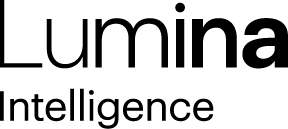 Lumina IntelligenceMonica Rico07423555808monica.ricocastrillo@lumina-intelligence.co.uk15th February 2023High Inflation and Footfall Recovery Driving Food to Go Market GrowthLumina Intelligence’s Food to Go Report 2023 highlights that despite slow recovery in passenger volumes and high street footfall, food to go increased by +31.7% in 2022 to a value of £21.4 billion, just +0.9% ahead of its 2019 total. The key drivers of growth are high inflation and a recovery in footfall.According to the report, the UK food to go market is forecasted to value £22.2 billion in 2023, with a growth rate of +4.1%. The market is set to reach its highest level of outlet growth since the pandemic. Players in the sandwich & bakery, convenience store grab & go, and fast-food sectors are capitalising on opportunities for more diverse outlets, including travel hub, FTG-focused, and drive-thru locations.Food to go market share of the total eating out market is forecast to grow by +0.2ppts in 2023, reverting to the pre-pandemic trend of gradual growth, underpinned by consumers' enduring appetite for food on the go as well as operator product and service innovation.The report predicts that food to go growth will outpace the total eating out market growth, and key channels, such as convenience store grab and go and coffee shops, are well placed to benefit from increased value scrutiny."Despite the challenges of the past two years, the food to go market has remained resilient and is poised for continued growth," comments Katherine Prowse, Senior Insight Manager at Lumina Intelligence. "We expect to see continued innovation in products and services, as players look for ways to meet the changing needs and preferences of consumers."ENDSReport MethodologyThe Lumina Intelligence Food to Go Market Report 2023 is the ultimate guide to stay ahead in the fast-paced food to go industry. With a focus on outlook and comprehensive insights into consumer behaviour and preferences, the report provides knowledge on current market size and share, growth drivers and inhibitors in the industry and turnover forecasts to 2026.The report’s methodology is the following: Consumer eating out behaviour across all UK eating and drinking out channels through the Lumina Intelligence Eating & Drinking Out Panel, based on 78,000 interviews each yearMarket sizing data tracking the performance of hospitality and grocery operators, based on turnover and outlet numbers as well as extracts from Operator Data Index and wider synthesis with total Eating Out market sizingBespoke analysis of new products available at a selection of key food to go player sites, with year-on-year comparisonsAbout Lumina IntelligenceLumina Intelligence inspires the global food and drink sector with deep, actionable insights powered by the world’s best analytics technology. Our products and services are used by the major brands and organisations in these fast moving and growing markets to support business planning, strategic marketing and new product development. Combining the expertise and experience of HIM, MCA Insight and Lumina Intelligence, we are the experts in market and consumer insight across the food & drink and nutrition markets. https://www.lumina-intelligence.com/ 